ส่วนราชการ  หลักสูตรวิชา……….  สาขา………. ฝ่ายวิชาการและวิจัย วิทยาลัยเทคโนโลยีอุตสาหกรรม                    และการจัดการ โทร. ๐ ๗๕๗๕ ๔๐๒๔-๓๖  โทรสาร. ๐ ๗๕๗๕ ๔๐๒๘ ที่  อว 0655.15/-                                         วันที่  XX  มกราคม 2566เรื่อง ขออนุญาตเปลี่ยนแปลงการจัดโครงการ ...............................เรียน  ผู้อำนวยการวิทยาลัยเทคโนโลยีอุตสาหกรรมและการจัดการ		  	ตามบันทึกลงวันที่......วันที่ตามที่ขออนุญาตดำเนินโครงการ....... เรื่อง ขออนุญาตดำเนินโครงการบริการวิชาการ เรื่อง …………………………………………. ในวันที่ ..............................โดยมีวัตถุประสงค์เพื่อ........................................................ ณ ............................... นั้น 		ทั้งนี้ ข้าพเจ้า...................................... ผู้เสนอโครงการ ขออนุญาตเปลี่ยนแปลงการจัดโครงการ.................................... เนื่องจาก..............ระบุเหตุผล..................... จากเดิมวันที่ .............................. เป็นวันที่ ........................................ รายละเอียดดังแนบ		จึงเรียนมาเพื่อโปรดพิจารณา		(นาย/นาง/นางสาว........................)                                                                        ผู้รับผิดชอบโครงการหมายเหตุ  แนบเอกสาร ดังนี้	1. ข้อเสนอโครงการฉบับเก่าและฉบับใหม่	2. กำหนดการฉบับเก่าและฉบับใหม่	3. การเปลี่ยนแปลงการจัดโครงการต้องขออนุญาตก่อนถึงวันที่จะดำเนินโครงการ	4. หากต้องการเปลี่ยนแปลงนอกเหนือจากเวลาจัดโครงการ โปรดระบุใน “เรื่อง” หัวบันทึกและในย่อหน้าที่ 2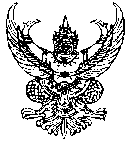 บันทึกข้อความ